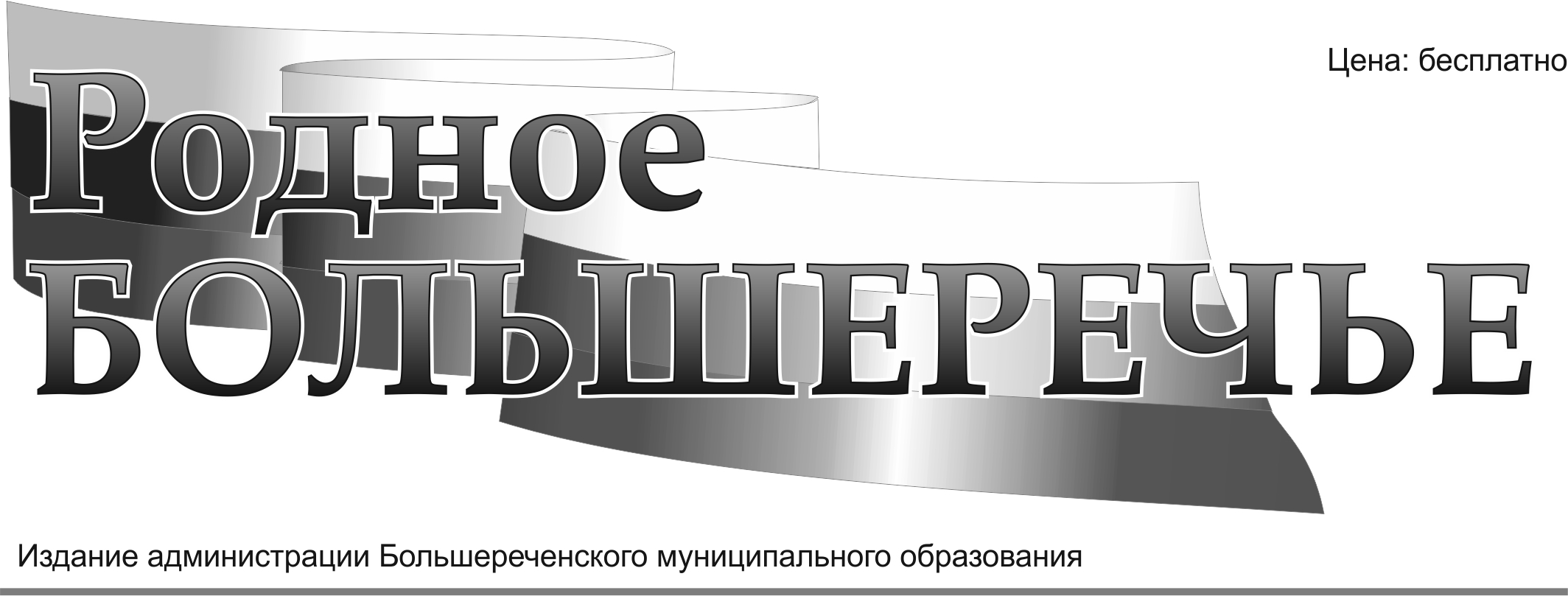 ОФИЦИАЛЬНАЯ ЧАСТЬИРКУТСКАЯ РАЙОННАЯ ТЕРРИТОРИАЛЬНАЯ ИЗБИРАТЕЛЬНАЯ КОМИССИЯ ИРКУТСКОЙ ОБЛАСТИУВЕДОМЛЯЕТОтчет № 11. 03.08.2022 8:32:41СВЕДЕНИЯ О РАЗМЕРЕ И ОБ ИСТОЧНИКАХ ДОХОДОВ, ИМУЩЕСТВЕ, ПРИНАДЛЕЖАЩЕМ КАНДИДАТУ (СУПРУГУ И НЕСОВЕРШЕННОЛЕТНИМ ДЕТЯМ) НА ПРАВЕ СОБСТВЕННОСТИ, О СЧЕТАХ (ВКЛАДАХ) В БАНКАХ, ЦЕННЫХ БУМАГАХ СВЕДЕНИЯ О РАЗМЕРЕ И ОБ ИСТОЧНИКАХ ДОХОДОВ, ИМУЩЕСТВЕ, ПРИНАДЛЕЖАЩЕМ КАНДИДАТУ (СУПРУГУ И НЕСОВЕРШЕННОЛЕТНИМ ДЕТЯМ) НА ПРАВЕ СОБСТВЕННОСТИ, О СЧЕТАХ (ВКЛАДАХ) В БАНКАХ, ЦЕННЫХ БУМАГАХ СВЕДЕНИЯ О РАЗМЕРЕ И ОБ ИСТОЧНИКАХ ДОХОДОВ, ИМУЩЕСТВЕ, ПРИНАДЛЕЖАЩЕМ КАНДИДАТУ (СУПРУГУ И НЕСОВЕРШЕННОЛЕТНИМ ДЕТЯМ) НА ПРАВЕ СОБСТВЕННОСТИ, О СЧЕТАХ (ВКЛАДАХ) В БАНКАХ, ЦЕННЫХ БУМАГАХ СВЕДЕНИЯ О РАЗМЕРЕ И ОБ ИСТОЧНИКАХ ДОХОДОВ, ИМУЩЕСТВЕ, ПРИНАДЛЕЖАЩЕМ КАНДИДАТУ (СУПРУГУ И НЕСОВЕРШЕННОЛЕТНИМ ДЕТЯМ) НА ПРАВЕ СОБСТВЕННОСТИ, О СЧЕТАХ (ВКЛАДАХ) В БАНКАХ, ЦЕННЫХ БУМАГАХ СВЕДЕНИЯ О РАЗМЕРЕ И ОБ ИСТОЧНИКАХ ДОХОДОВ, ИМУЩЕСТВЕ, ПРИНАДЛЕЖАЩЕМ КАНДИДАТУ (СУПРУГУ И НЕСОВЕРШЕННОЛЕТНИМ ДЕТЯМ) НА ПРАВЕ СОБСТВЕННОСТИ, О СЧЕТАХ (ВКЛАДАХ) В БАНКАХ, ЦЕННЫХ БУМАГАХ СВЕДЕНИЯ О РАЗМЕРЕ И ОБ ИСТОЧНИКАХ ДОХОДОВ, ИМУЩЕСТВЕ, ПРИНАДЛЕЖАЩЕМ КАНДИДАТУ (СУПРУГУ И НЕСОВЕРШЕННОЛЕТНИМ ДЕТЯМ) НА ПРАВЕ СОБСТВЕННОСТИ, О СЧЕТАХ (ВКЛАДАХ) В БАНКАХ, ЦЕННЫХ БУМАГАХ СВЕДЕНИЯ О РАЗМЕРЕ И ОБ ИСТОЧНИКАХ ДОХОДОВ, ИМУЩЕСТВЕ, ПРИНАДЛЕЖАЩЕМ КАНДИДАТУ (СУПРУГУ И НЕСОВЕРШЕННОЛЕТНИМ ДЕТЯМ) НА ПРАВЕ СОБСТВЕННОСТИ, О СЧЕТАХ (ВКЛАДАХ) В БАНКАХ, ЦЕННЫХ БУМАГАХ СВЕДЕНИЯ О РАЗМЕРЕ И ОБ ИСТОЧНИКАХ ДОХОДОВ, ИМУЩЕСТВЕ, ПРИНАДЛЕЖАЩЕМ КАНДИДАТУ (СУПРУГУ И НЕСОВЕРШЕННОЛЕТНИМ ДЕТЯМ) НА ПРАВЕ СОБСТВЕННОСТИ, О СЧЕТАХ (ВКЛАДАХ) В БАНКАХ, ЦЕННЫХ БУМАГАХ СВЕДЕНИЯ О РАЗМЕРЕ И ОБ ИСТОЧНИКАХ ДОХОДОВ, ИМУЩЕСТВЕ, ПРИНАДЛЕЖАЩЕМ КАНДИДАТУ (СУПРУГУ И НЕСОВЕРШЕННОЛЕТНИМ ДЕТЯМ) НА ПРАВЕ СОБСТВЕННОСТИ, О СЧЕТАХ (ВКЛАДАХ) В БАНКАХ, ЦЕННЫХ БУМАГАХ СВЕДЕНИЯ О РАЗМЕРЕ И ОБ ИСТОЧНИКАХ ДОХОДОВ, ИМУЩЕСТВЕ, ПРИНАДЛЕЖАЩЕМ КАНДИДАТУ (СУПРУГУ И НЕСОВЕРШЕННОЛЕТНИМ ДЕТЯМ) НА ПРАВЕ СОБСТВЕННОСТИ, О СЧЕТАХ (ВКЛАДАХ) В БАНКАХ, ЦЕННЫХ БУМАГАХ СВЕДЕНИЯ О РАЗМЕРЕ И ОБ ИСТОЧНИКАХ ДОХОДОВ, ИМУЩЕСТВЕ, ПРИНАДЛЕЖАЩЕМ КАНДИДАТУ (СУПРУГУ И НЕСОВЕРШЕННОЛЕТНИМ ДЕТЯМ) НА ПРАВЕ СОБСТВЕННОСТИ, О СЧЕТАХ (ВКЛАДАХ) В БАНКАХ, ЦЕННЫХ БУМАГАХ СВЕДЕНИЯ О РАЗМЕРЕ И ОБ ИСТОЧНИКАХ ДОХОДОВ, ИМУЩЕСТВЕ, ПРИНАДЛЕЖАЩЕМ КАНДИДАТУ (СУПРУГУ И НЕСОВЕРШЕННОЛЕТНИМ ДЕТЯМ) НА ПРАВЕ СОБСТВЕННОСТИ, О СЧЕТАХ (ВКЛАДАХ) В БАНКАХ, ЦЕННЫХ БУМАГАХ СВЕДЕНИЯ О РАЗМЕРЕ И ОБ ИСТОЧНИКАХ ДОХОДОВ, ИМУЩЕСТВЕ, ПРИНАДЛЕЖАЩЕМ КАНДИДАТУ (СУПРУГУ И НЕСОВЕРШЕННОЛЕТНИМ ДЕТЯМ) НА ПРАВЕ СОБСТВЕННОСТИ, О СЧЕТАХ (ВКЛАДАХ) В БАНКАХ, ЦЕННЫХ БУМАГАХ Выборы депутатов Думы Большереченского муниципального образования пятого созываВыборы депутатов Думы Большереченского муниципального образования пятого созываВыборы депутатов Думы Большереченского муниципального образования пятого созываВыборы депутатов Думы Большереченского муниципального образования пятого созываВыборы депутатов Думы Большереченского муниципального образования пятого созываВыборы депутатов Думы Большереченского муниципального образования пятого созываВыборы депутатов Думы Большереченского муниципального образования пятого созываВыборы депутатов Думы Большереченского муниципального образования пятого созываВыборы депутатов Думы Большереченского муниципального образования пятого созываВыборы депутатов Думы Большереченского муниципального образования пятого созываВыборы депутатов Думы Большереченского муниципального образования пятого созываВыборы депутатов Думы Большереченского муниципального образования пятого созываВыборы депутатов Думы Большереченского муниципального образования пятого созыва11.09.202211.09.202211.09.202211.09.202211.09.202211.09.202211.09.202211.09.202211.09.202211.09.202211.09.202211.09.202211.09.2022№ п/пФамилия, имя, отчество кандидатаНаименование организации - источника выплаты дохода, общая сумма дохода (руб.)Недвижимое имущество, местонахождение (субъект РФ, иностранное государство)Недвижимое имущество, местонахождение (субъект РФ, иностранное государство)Недвижимое имущество, местонахождение (субъект РФ, иностранное государство)Недвижимое имущество, местонахождение (субъект РФ, иностранное государство)Недвижимое имущество, местонахождение (субъект РФ, иностранное государство)Недвижимое имущество, местонахождение (субъект РФ, иностранное государство)Транспортные средстваДенежные средства, находящиеся на счетах в банкахИное имуществоИное имуществоИное имущество№ п/пФамилия, имя, отчество кандидатаНаименование организации - источника выплаты дохода, общая сумма дохода (руб.)Недвижимое имущество, местонахождение (субъект РФ, иностранное государство)Недвижимое имущество, местонахождение (субъект РФ, иностранное государство)Недвижимое имущество, местонахождение (субъект РФ, иностранное государство)Недвижимое имущество, местонахождение (субъект РФ, иностранное государство)Недвижимое имущество, местонахождение (субъект РФ, иностранное государство)Недвижимое имущество, местонахождение (субъект РФ, иностранное государство)Транспортные средстваДенежные средства, находящиеся на счетах в банкахЦенные бумагиЦенные бумагиИное участие в коммерческих организациях№ п/пФамилия, имя, отчество кандидатаНаименование организации - источника выплаты дохода, общая сумма дохода (руб.)Недвижимое имущество, местонахождение (субъект РФ, иностранное государство)Недвижимое имущество, местонахождение (субъект РФ, иностранное государство)Недвижимое имущество, местонахождение (субъект РФ, иностранное государство)Недвижимое имущество, местонахождение (субъект РФ, иностранное государство)Недвижимое имущество, местонахождение (субъект РФ, иностранное государство)Недвижимое имущество, местонахождение (субъект РФ, иностранное государство)Транспортные средстваДенежные средства, находящиеся на счетах в банкахАкцииИные ценные бумагиИное участие в коммерческих организациях№ п/пФамилия, имя, отчество кандидатаНаименование организации - источника выплаты дохода, общая сумма дохода (руб.)Земельные участки (кв. м)Жилые дома (кв. м)Квартиры, комнаты (кв. м)Садовые дома (кв. м)Машино-места (кв. м)Иное недвижимое имущество (кв. м)Вид, марка, модель, год выпускаНаименование банка, остаток на счете (руб.)Наименование организации, количество акций, номинальная стоимость одной акции (руб.)Вид ценной бумаги, лицо, выпустившее ценную бумагу,  кол-во ценных бумаг, общая стоимость (руб.)Наименование организации, доля участия13456789101112131415100Винтер Виктор Робертович1. ЗАО "БОЛЬШЕРЕЧЕНСКОЕ"; 

2. АО "Тинькофф Банк"; 

3. ПАО Сбербанк; 

Общая сумма доходов: 266 558.97 руб.кол-во объектов: 2; 

1. Иркутская область,  2 399.00 кв.м.; 

2.  467.00 кв.м.1. Иркутская область,  227.80 кв.м.0000кол-во объектов: 2; 

1. автомобиль легковой, Хонда Аккорд (1986 г.); 

2. иной, ЭО-2621 (1979 г.)кол-во объектов: 3; 

1. ПАО Сбербанк; 

2. ПАО Сбербанк; 

3. ПАО Сбербанк; 

Общая сумма остатка: 2 563 676.55 руб.1. БОЛЬШЕРЕЧЕНСКОЕ, номинальная стоимость одной акции 5.00 руб., 343 шт.00100Власов Петр Сергеевич1. Государственное учреждение - Отделение Пенсионного фонда Российской Федерации по Иркутской области; 

2. Государственное учреждение - Отделение Пенсионного фонда Российской Федерации по Иркутской области; 

3. Государственное учреждение - Отделение Пенсионного фонда Российской Федерации по Иркутской области; 

4. ПАО "Сбербанк России"; 

Общая сумма доходов: 152 335.97 руб.001. Иркутская область,  39.00 кв.м.0000кол-во объектов: 5; 

1. ПАО Сбербанк; 

2. ПАО Сбербанк; 

3. ПАО Сбербанк; 

4. ПАО Сбербанк; 

5. ПАО Сбербанк; 

Общая сумма остатка: 4 551.08 руб.000100Гильманшин Константин Алексеевич1. -; 

2. -; 

Общая сумма доходов: 144 000.00 руб.0000000кол-во объектов: 5; 

1. ПАО Сбербанк; 

2. ПАО Сбербанк; 

3. ПАО Сбербанк; 

4. ПАО Сбербанк; 

5. ПАО Сбербанк; 

Общая сумма остатка: 8 903.26 руб.000100Мельник Александр Владимирович1. ПАО Сбербанк; 

Общая сумма доходов: 26.05 руб.001. Иркутская область,  31.80 кв.м.000кол-во объектов: 3; 

1. автомобиль легковой, RENAULT DUSTER HSRP344 (2021 г.); 

2. автомобиль легковой, RENAULT FLUENCE (2013 г.); 

3. прицеп, 821303 (2019 г.)кол-во объектов: 20; 

1. АО "Альфа-Банк"; 

2. АО "Альфа-Банк"; 

3. АО "Альфа-Банк"; 

4. ПАО "МТС-БАНК"; 

5. ПАО "МТС-БАНК"; 

6. АО "РН БАНК"; 

7. ПАО Сбербанк; 

8. ПАО Сбербанк; 

9. ПАО Сбербанк; 

10. ПАО Сбербанк; 

11. ПАО Сбербанк; 

12. Банк ВТБ (ПАО); 

13. Банк ВТБ (ПАО); 

14. Банк ВТБ (ПАО); 

15. Банк ВТБ (ПАО); 

16. Банк ВТБ (ПАО); 

17. Банк ВТБ (ПАО); 

18. Банк ВТБ (ПАО); 

19. ПАО "Почта Банк"; 

20. АО "Тинькофф Банк"; 

Общая сумма остатка: 297 318.88 руб.000100Персидская Анастасия Сергеевна1. МОУ ИРМО "Большереченская СОШ"; 

Общая сумма доходов: 1 113 526.86 руб.1. Иркутская область,  472.00 кв.м., 1/21. Иркутская область,  106.30 кв.м., 1/2000000000100Синьков Юрий Николаевич1. ГУ МЧС России по Иркутской области; 

Общая сумма доходов: 387 000.00 руб.0000001. автомобиль легковой, HONDA CR-V (1997 г.)кол-во объектов: 1; 

1. ПАО Сбербанк; 

Общая сумма остатка: 1 122.51 руб.000100Хмелинина Наталья Васильевна1. МОУ ИРМО "Большереченская СОШ"; 

2. ГУ - отделение Пенсионного Фонда Российской Федерации по Иркутской области; 

3. ГУ - отделение Пенсионного Фонда Российской Федерации по Иркутской области; 

4. ПАО Сбербанк; 

Общая сумма доходов: 943 436.73 руб.1. Иркутская область,  1 155.00 кв.м.1. Иркутская область,  38.80 кв.м.00000кол-во объектов: 4; 

1. ПАО Сбербанк; 

2. ПАО Сбербанк; 

3. ПАО Сбербанк; 

4. ПАО Сбербанк; 

Общая сумма остатка: 714.83 руб.000100Чемоданов Витим Алексеевич1. УФСБ России по Иркутской области; 

2. Отделение ПФР по Иркутской области; 

3. Отделение ПФР по Иркутской области; 

Общая сумма доходов: 445 457.97 руб.0000000кол-во объектов: 5; 

1. ПАО Сбербанк; 

2. ПАО Сбербанк РФ, Подразделение Байкальский банк № 8586/016; 

3. ПАО Сбербанк РФ, Подразделение Байкальский банк № 8586/016; 

4. ПАО Сбербанк; 

5. ПАО Сбербанк РФ, Подразделение Байкальский банк № 8586/016; 

Общая сумма остатка: 45 040.38 руб.000100Ширяева Ольга Викторовна1. МОУ ИРМО "Большереченская СОШ"; 

2. АО "МАКС"; 

3. АО "Страховая компания "Астро-Волга""; 

4. ПАО "Сбербанк России"; 

Общая сумма доходов: 333 893.06 руб.1. Иркутская область,  1 096.00 кв.м.1. Иркутская область,  97.80 кв.м.0000кол-во объектов: 2; 

1. автомобиль легковой, KIA RIO (2013 г.); 

2. автомобиль легковой, RENAULT SR (2011 г.)кол-во объектов: 8; 

1. ПАО Сбербанк; 

2. ПАО Сбербанк; 

3. ПАО Сбербанк; 

4. ПАО Сбербанк; 

5. ПАО Сбербанк; 

6. ПАО Сбербанк; 

7. ПАО Сбербанк; 

8. АО "Альфа-Банк"; 

Общая сумма остатка: 17 588.14 руб.000